 Name:_____________________________________			         Unit 6 – Locus on a Coordinate PlaneMonicaGeometry Period:_____Date:_______________________________Directions: Answer all of the questions below.  Be sure to show all of your work.  Use pencil!1) In a coordinate plane, how many points are both 5 units from the origin and 2 units from the x-axis? Sketch a picture on the coordinate plane below.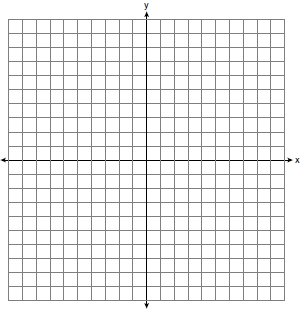 2)  In the coordinate plane, what is the total number of points 5 units from the origin and equidistant from both the x- and y-axes? Sketch a picture on the coordinate plane below.		3) On the set of axes below, graph the locus of points 4 units from the x-axis and equidistant from the points whose coordinates are  and .  Mark with an X all points that satisfy both conditions.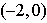 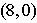 		4) A city is planning to build a new park.  The park must be equidistant from school A at  and school B at .  The park also must be exactly 5 miles from the center of town, which is located at the origin on the coordinate graph. Each unit on the graph represents 1 mile.  On the set of axes below, sketch the compound loci and label with an X all possible locations for the new park.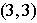 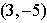 OutcomeRating#17: Graphs, solves, and communicates problems using compound loci, including on a coordinate planeNY         MS          ES